Результаты аттестации по Годзю-рю Каратэ-доот 19, 21, 23 декабря 2011 г.,Санкт-Петербург, РоссияРезультаты аттестации по Годзю-рю Каратэ-до и Рюэй-рю Кобудо, проводимой окинавской экзаменационной коллегией под руководством Сэйтоку Матаёси (Ханси, 10 Дан Каратэ, 10 Дан Кобудо)10 ноября 2011 года, г.Наха, Окинава, ЯпонияАттестация по Годзю-рю Каратэ-до:Аттестация по Рюэй-рю Кобудо:Результаты аттестации по Годзю-рю Каратэ-до, проводимой под руководством Эйки Курасита (Ханси, 10 Дан Каратэ, 7 Дан Кобудо)от 18 сентября 2011 г.,Санкт-Петербург, РоссияРезультаты аттестации по Годзю-рю Каратэ-доот 29 июля 2011 г.,п.Мошовце, СловакияРезультаты аттестации по Годзю-рю Каратэ-доот 26 июля 2011 г.,п.Мошовце, СловакияРезультаты аттестации по Рюэй-рю Кобудоот 29 июля 2011 г.,п.Мошовце, СловакияРезультаты аттестации по Рюэй-рю Кобудоот 26 июля 2011 г.,п.Мошовце, СловакияРезультаты аттестации по Годзю-рю Каратэ-доот 16, 18, 20 мая 2011 г.,Санкт-Петербург, Россия12 кюБелый пояс с одной желтой полоской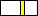 1Федоров Михаил12 кю2Афанасьев Иван12 кю3Черменский Александр12 кю4Григорян Спартак12 кю5Филиппов Иван12 кю6Мумджан Эрик12 кю7Борышнев Роман12 кю8Кондратенко Илья12 кю9Албу Даниил12 кю10Сухов Герман12 кю11Фильчагин Сергей12 кю11 кюБелый пояс с двумя желтыми полосками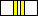 1Корнет Кирилл11 кю2Тимофеев Владимир11 кю3Жарик Илья11 кю4Савельев Дмитрий11 кю5Планкевичус Ионас11 кю10 кюБелый пояс с тремя желтыми полосками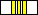 1Махаринский Никита10 кю2Парамонов Данила10 кю3Ананьев Гера10 кю4Костеш Данил10 кю5Смирнов Антон10 кю6Новоселов Кирилл10 кю7Романов Сергей10 кю8Прокопьев Артем10 кю9 кюБелый пояс с желтой полосой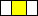 1Якубо Иван9 кю2Маткин Даниил9 кю3Захаров Михаил9 кю4Новоселов Кирилл9 кю5Ананьин Гера9 кю6Панин Никита9 кю7Акула Кирилл9 кю8 кюБелый пояс с оранжевой полосой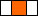 1Фомичев Владимир8 кю2Горбачев Дмитрий8 кю3Лелюк Роман8 кю4Конюков Артем8 кю5Соколов Дмитрий8 кю7 кюЖелтый пояс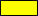 1Мельникова Елизавета7 кю2Горбачев Дмитрий7 кю3Кутищев Александр7 кю4Канчиев Ибрагим7 кю5Махиня Руслан7 кю6 кюЖелтый пояс с оранжевой полосой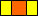 1Васильков Денис6 кю2Василенко Михаил6 кю3Бейг Халил6 кю4Стрельцов Вячеслав6 кю5Иванов Петр6 кю6Кутищев Александр6 кю5 кюОранжевый пояс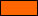 1Осипов Дмитрий5 кю2Келпш Наталья5 кю3Кутищев Александр5 кю4Днеприков Роман5 кю4 кюЗеленый пояс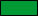 1Емельянов Дмитрий4 кю2Овчаренко Екатерина4 кю3 кюСиний пояс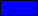 1Вердиш Наталья3 кю2 кюКоричневый пояс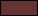 1Астахов Марк2 кю2Дмитриев Павел2 кю3Наймушина Софья2 кю1 кюКоричневый пояс1Аттестованных нет1 кю1 ДанЧерный пояс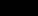 1Аттестованных нет1 Дан№Черный пояс1Сенцов Юрий Николаевич6 Дан2Берлин Михаил Владимирович3 Дан3Балуткин Андрей Михайлович2 Дан4Салимджанов Сохибджон Сангинджонович2 Дан№Черный пояс1Сенцов Юрий Николаевич2 Дан2Берлин Михаил Владимирович1 Дан№Синий пояс1Салимджанов Сохибджон Сангинджонович3 кю10 кюБелый пояс с тремя желтыми полосками1Волков Иван10 кю8 кюБелый пояс с оранжевой полосой1Какоткин Андрей8 кю2Толстов Арсений8 кю6 кюЖелтый пояс с оранжевой полосой1Костиков Александр6 кю2Капустин Егор6 кю3Днеприков Роман6 кю4Павлова Вероника6 кю5 кюОранжевый пояс1Емельянов Дмитрий5 кю2Овчаренко Екатерина5 кю3Сенцов Даниил5 кю4 кюЗеленый пояс1Вердиш Наталья4 кю2Коновалов Александр4 кю3 кюСиний пояс1Волкова Марина3 кю2Жемерова Ирина3 кю2 кюКоричневый пояс1Тукало Владимир2 кю2Сундуков Дмитрий2 кю3 ДанЧерный пояс1Волошкин Алексей (г.Москва)3 Дан2Жолтиков Олег (Казахстан, г.Рудный)3 Дан3Купцов Вячеслав (г.Санкт-Петербург)3 Дан4Лавренко Иван (г.Санкт-Петербург)3 Дан5Павлюк Марина (г.Москва)3 Дан1 ДанЧерный пояс1Рен Артур (Казахстан, г.Рудный)1 Дан4 кюЗеленый пояс1Греценер Вячеслав (г.Санкт-Петербург)4 кю1 ДанЧерный пояс1Лавренко Иван (г.Санкт-Петербург)1 Дан2Купцов Вячеслав (г.Санкт-Петербург)1 Дан1 кюКоричневый пояс1Балуткин Андрей (г.Санкт-Петербург)1 кю2Сенцов Игорь (г.Санкт-Петербург)1 кю2 кюКоричневый пояс1Автоян Павел (г.Санкт-Петербург)2 кю4 кюЗеленый пояс1Берлин Михаил (г.Санкт-Петербург)4 кю2Кулягин Святослав (г.Санкт-Петербург)4 кю12 кюБелый пояс с одной желтой полоской1Подгорный Александр12 кю11 кюБелый пояс с двумя желтыми полосками1Аверин Юрий11 кю2Иминов Николай11 кю10 кюБелый пояс с тремя желтыми полосками1Якубо Иван10 кю2Озеров Сергей10 кю3Маткин Даниил10 кю9 кюБелый пояс с желтой полосой1Какоткин Андрей9 кю2Мишаков Иван9 кю3Фомичев Владимир9 кю4Андреев Кирилл9 кю5Толстов Арсений9 кю6Горбачев Дмитрий9 кю7Лелюк Роман9 кю8 кюБелый пояс с оранжевой полосой1Даренский Святослав8 кю2Корженевский Никита8 кю3Умяров Владимир8 кю4Саркисян Жанна8 кю5Антонов Илья8 кю6Мельникова Елизавета8 кю7Левин Дмитрий8 кю8Бейг Халил8 кю9Стрельцов Вячеслав8 кю10Днеприков Роман8 кю11Василенко Михаил8 кю7 кюЖелтый пояс1Костиков Александр7 кю2Васильков Денис7 кю3Капустин Егор7 кю4Пламадяла Дмитрий7 кю5Поддубный Максим7 кю6Бейг Халил7 кю7Василенко Михаил7 кю8Стрельцов Вячеслав7 кю9Днеприков Роман7 кю10Иванов Петр7 кю6 кюЖелтый пояс с оранжевой полосой1Воронин Александр6 кю2Емельянов Дмитрий6 кю3Осипов Дмитрий6 кю4Келпш Наталья6 кю5Гончар Никита6 кю6Овчаренко Екатерина6 кю7Сенцов Даниил6 кю5 кюОранжевый пояс1Летучий Василий5 кю2Любимский Александр5 кю3Вердиш Наталья5 кю4Никитин Анатолий5 кю4 кюЗеленый пояс1Захарченко Александр4 кю2Волкова Марина4 кю3Жемерова Ирина4 кю3 кюСиний пояс1Наймушина Софья3 кю2 кюКоричневый пояс1Скрут Виталий2 кю2Трегубов Александр2 кю3Львов Игорь2 кю1 кюКоричневый пояс1Тихонов Алексей1 кю1 ДанЧерный пояс1Аттестованных нет1 Дан